Literature Circle ReflectionsName __________________________________________ Date ________________________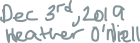 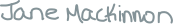 Title ___________________________________________ Author ______________________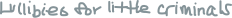 What was an important contribution you made to the discussions?I have read ahead a little bit so I have a really good understanding of what is going on in the book and I think that helped my group mate because I was able to explain and answer his questions confidently. _____________________________________________________________________________________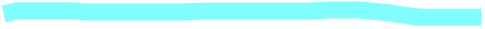 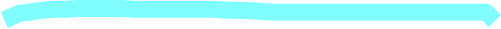 __________________________________________________________________________________________________________________________________________________________________________What were important ideas or explanations expressed by someone else during the discussions?Kai brought up the fact that Baby secretly didn’t want to go back living with her dad and that opened my mind to the thought that she is slowly drifting apart from her and her father’s relationship. She got the first taste of what her life would be like without her Dad and it wasn’t half bad. _____________________________________________________________________________________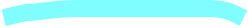 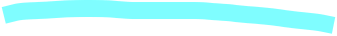 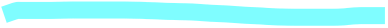 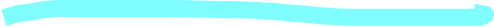 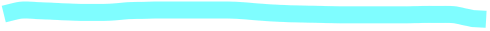 __________________________________________________________________________________________________________________________________________________________________________Teacher Comments:_______________________________________________________________________________________________________________________________________________________________________________________________________________________________________________________________Adapted from Literature Circles Resource Guide by Bonnie Campbell Hill, Katherine L. Schlick Noe, andNancy J. Johnson (2001, Christopher-Gordon Publishers, Inc.)Reflection Statements 			YesSomewhatNo I completed my assigned reading before the meeting.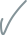 I wrote thoughtful and complete reading response journal entries.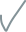 I shared parts of the book that were important to me andexplained why they were important.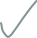 I brought all required materials to the Literature Circle meeting(book, journal, etc.)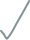 I was a careful and caring listener by giving my completeattention to other group members when they were speaking.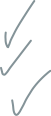 I responded to other group members’ ideas.I asked questions to clarify my understanding of the book and/orto help me better understand other group members’ ideas.